Amit 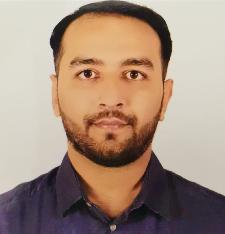 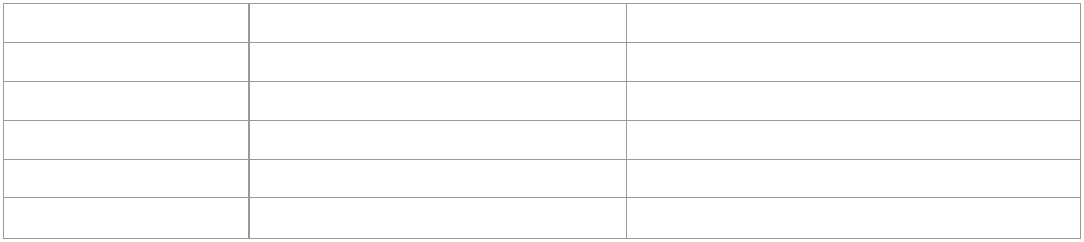 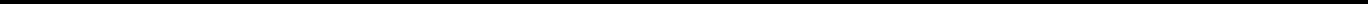 Professional Experience 1Designation: Sales / Marketing Co-ordinatorDuration: 2010 to PresentJob ProfileProvides Export & Imports of Building Materials and General Trading.Countries dealing with: UAE, Iraq, China, India, Czech Republic and IndonesiaKey ResponsibilitiesSales and MarketingCreate marketing strategies through planning and research on various factors such as pricing, competition, marketing research and customer/client preferences.Communicate with the clients and evaluate their needs and specification.Prepare the Purchase OrderSource the goods from different vendors in the market to get the best price thus help in earning greater profitCoordinate with the purchase and delivery of goodsCheck that the products to be sold are well displayedAttend all the top seminars / trade shows / Exhibition related to the industry to know and to find the latest developments / competitors / products in the industryRecruit and Train staffMonitor various accounts, maintain and control the office budget as far as the cost is concerned.Professional Experience 2Barclays BankDesignation: Financial Advisor (Personal Loan)Duration: 2009 to 2010Job ProfileBarclays bank provides personal banking, credit card, personal loan, business loan like based on their financial background, mutual funds, life insurance etc. As a Personal Financial Advisor, I was involved in helping the clients in their financial investments by providing them avenues for InvestmentsKey Responsibilities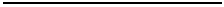 Possess the ability to utilize a variety of reports, summaries, and procedures to analyse future financial needs of clientele and tailored plan for them.Administer policies/procedures in a fair and consistent mannerReview and distribute pertinent cross-product information.Monitor and track issues to ensure accurate resolution for client’s portfolioProvide advice and guidance for customers with a focus on delivering a positive customer experience according to vendor standards.Professional Experience 3N P Manek Export & Cargo (P) LtdDesignation: Administration & OperationsDuration: 2007 to 2009Job ProfileN. P. Manek Export provides all type of Export cargo assistance.Key ResponsibilitiesHandle all Air freight & Sea freight documentsKeep records and database of clients, making invoice, sending SOA’s to required clientsDeal with enquiries from the clients & making quotationKeep track of all shipping line, do Customs Clearance from port if requiredCoordinate with marketing and media team.Handle & coordinate purchases with international clienteleSafe keeping of important & confidential documents.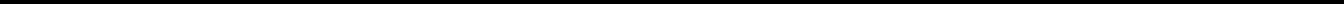 Computers and Other professional know-howProficient with MS Office based applications like MS Excel, MS Word and MS PowerPointSoft SkillsExcellent Communication skillsTeam playerAbility to plan and initiate activities and carry them through completionPersonal DetailsNationality: IndianGender: MaleDate of Birth: May 08, 1986Languages known: English, Gujarati & HindiPersonal Contact: amit-398202@2freemail.com Reference: Mr. Anup P Bhatia, HR Consultant, Gulfjobseeker.com 0504973598I am available for an interview online through this Zoom Link https://zoom.us/j/4532401292?pwd=SUlYVEdSeEpGaWN6ZndUaGEzK0FjUT09References available on requestUAE Driving License: Valid Till 2021Academics:YEARDEGREEBOARD/UNIVERSITY2012-2015MBA Human ResourceJaipur National University2008-2009Diploma Computer scienceMumbai University2004-2007B. ComJaipur National University2002-2003HSCMaharashtra2000-2001SSCMaharashtra